Presenting complaint: Personal Health Timeline: In chronological order using the attached forms, from mother’s pregnancy until present, please list:Congenital issues Major life events (e.g. marriage, divorce, children)Traumas (including psycho-emotional)Major illnesses and chronic conditions (including childhood illnesses such as chicken pox, measles, mumps, ear infection, asthma, eczema, hay fever, major colds, flus, viral infections)Accidents, hospitalisations and operationsInvestigations (e.g. blood tests, ultrasound, laparoscopy)Medications (including antibiotics and length of time)Vaccinations and immunisations (including for travel)Women: age of first period, pregnancies (including miscarriages, terminations, to term), age of menopause (if applicable)Any other relevant facts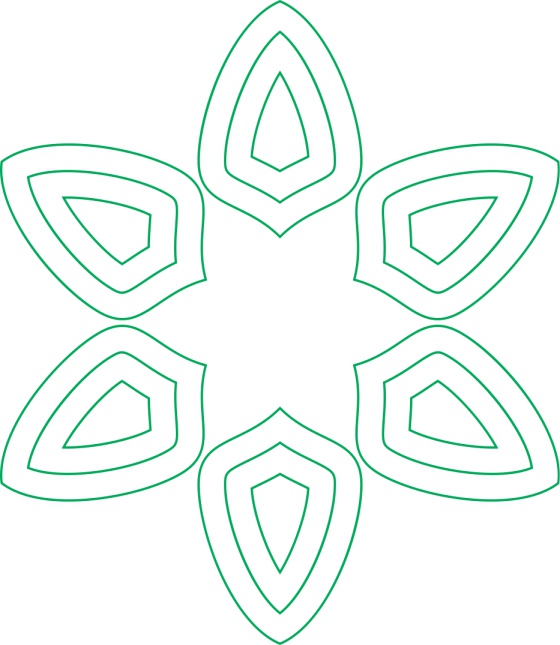 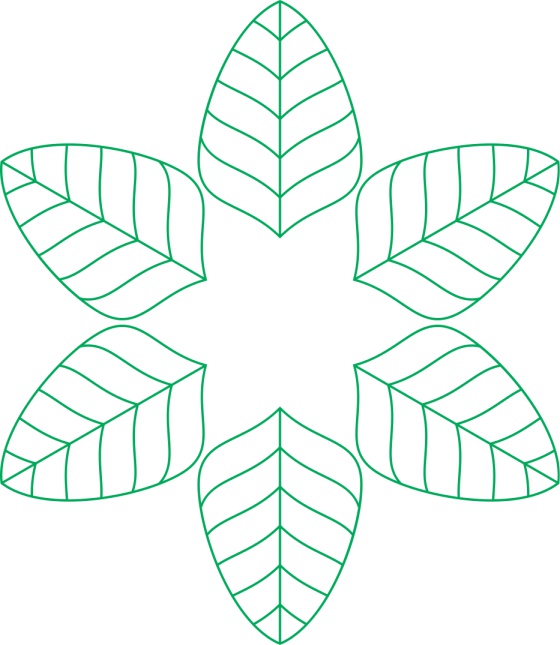 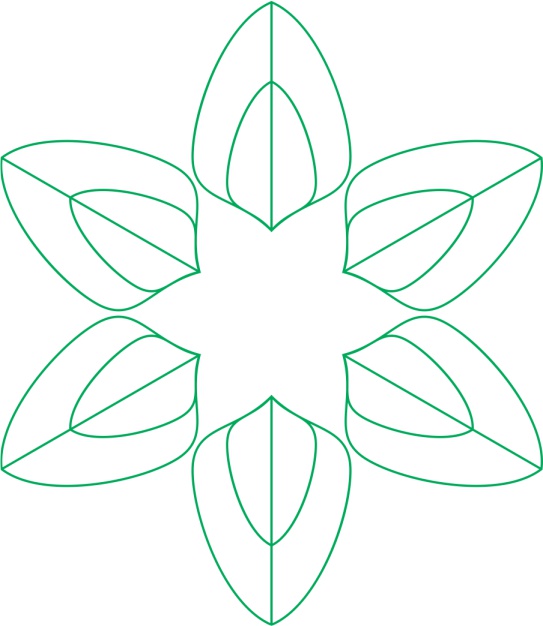 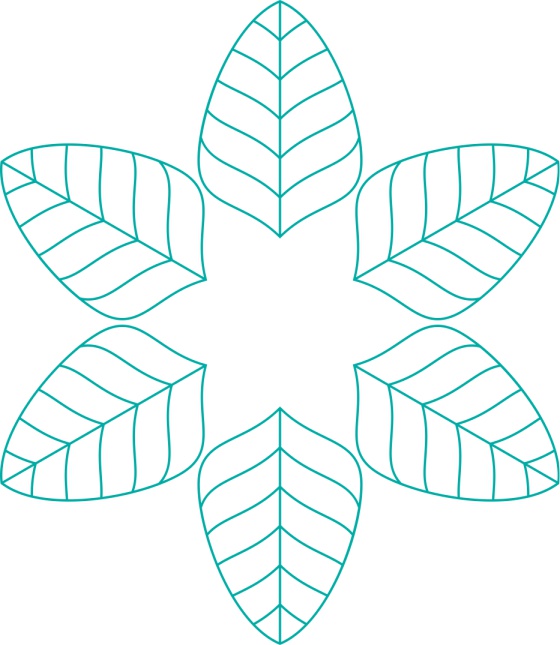 Family HistoryIn the table below please indicate which family member has been affected by the conditions using the following abbreviations. For deceased please indicate age as well e.g. MGM/85.
F: father	S: mother	S: sister	B: brother	PGF: paternal grandfather PGM: paternal grandmother		MGF: maternal grandfather		MGM: maternal grandmotherSocial and Lifestyle History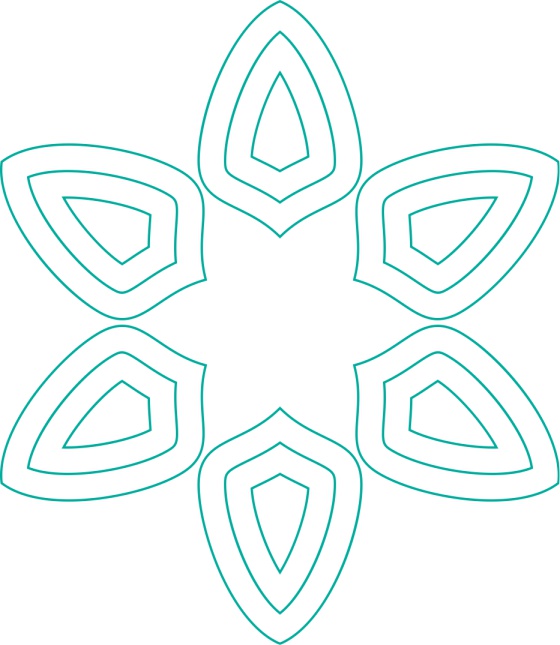 Current DrugsIncluding prescriptions, contraception, supplements, and herbal and homeopathic remedies.Bowel HabitsSleep Habits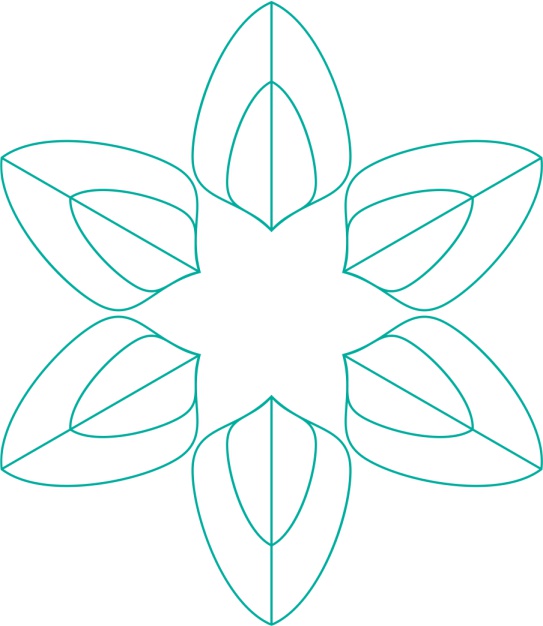 Allergies and intolerancesWomen OnlyAnything else?What symptoms are bothering you?Therapist’s NotesHow have these issues been addressed by conventional medicine? Please include diagnosis, tests, treatments and recommendations.Mother’s pregnancy:StressfulDeliveryFull termBirth weight and lengthHair at birth (colour)Breast fed (how long)Therapist’s NotesBirth – 7 years (specify precise age)Temperament StressfulGrowth (fast/slow)Weight gain (fast/slow)Therapist’s Notes8 – 14 yearsTherapist’s Notes15 – 21 yearsTherapist’s Notes22 - 28 yearsTherapist’s Notes29 – 35 yearsTherapist’s Notes36 – 42 yearsTherapist’s Notes43 - 49 yearsTherapist’s Notes50 - 56 yearsTherapist’s Notes57 - 63 yearsTherapist’s Notes64 - 70 yearsTherapist’s Notes71 - 77 yearsTherapist’s Notes78 - 84 yearsTherapist’s Notes85+ yearsTherapist’s NotesDeceased Deceased Alzheimer’sDepressionHypertensionObesityAneurysmDiabetesKidney diseaseRespiratory diseaseArthritis EndometriosisMacular
degenerationRespiratory diseaseAsthmaEpilepsyMacular
degenerationStrokeAllergiesGlaucomaMuscular dystrophyThyroid diseaseAuto-immuneHeart diseaseMuscular dystrophyThyroid diseaseBirth defectsHereditary 
diseaseMultiple sclerosisTuberculosisCystic fibrosisHereditary 
diseaseMultiple sclerosisTuberculosisCancer (include type)Cancer (include type)Cancer (include type)Cancer (include type)Others:	Therapist’s NotesSmoking Y/NCigarettes, cigars others?Cigarettes, cigars others?How often?How long?Alcohol Y/NHow much per week (i.e. glasses of wine, pints beer etc.)?How much per week (i.e. glasses of wine, pints beer etc.)?How much per week (i.e. glasses of wine, pints beer etc.)?How long?Recreational drugs Y/NWhat kind?What kind?How often?How long?Exercise Y/NWhat kind?What kind?What kind?How often?Relationship status?Relationship status?Children?Children?Children?Home life (stressful, calm etc.)?Home life (stressful, calm etc.)?Home life (stressful, calm etc.)?Home life (stressful, calm etc.)?Home life (stressful, calm etc.)?Work life?Work life?Work life?Work life?Work life?Name/Type	DosageTimes/day1.2.3.4.5.6.7.8.Bowel movements/ day?What time of day?After/ before meals?Colour?Describe stool (see Bristol stool chart).Describe stool (see Bristol stool chart).Pain?Strain?Describe stool (see Bristol stool chart).Describe stool (see Bristol stool chart).Explosive?Urgency?Describe stool (see Bristol stool chart).Describe stool (see Bristol stool chart).Blood?Mucous?Other difficulties?Other difficulties?Other difficulties?Other difficulties?Therapist’s NotesTime to bed?Time awake?Naps? When? How long?Naps? When? How long?Wake feeling refreshed?Wake feeling refreshed?Difficulties falling asleep? Describe.Difficulties falling asleep? Describe.Difficulties falling asleep? Describe.Awakened in night? Why? What time? Awakened in night? Why? What time? Awakened in night? Why? What time? Dreams? Describe if remembered.Dreams? Describe if remembered.Dreams? Describe if remembered.Dreams? Describe if remembered.Dreams? Describe if remembered.Dreams in colour?Dreams? Describe if remembered.Dreams? Describe if remembered.Dreams? Describe if remembered.Dreams? Describe if remembered.Dreams? Describe if remembered.Nightmares?Include food intolerances and drug allergies and indicate since when.Date of first period?Was it regular? If not, did it become regular? When?Was it regular? If not, did it become regular? When?Was it regular? If not, did it become regular? When?Was it regular? If not, did it become regular? When?Was it regular? If not, did it become regular? When?Was it regular? If not, did it become regular? When?How long was your menses?
How long was your menses?
How long was your menses?
Was your bleeding heavy/ light?Was your bleeding heavy/ light?Was your blood bright red/brown?Was your blood bright red/brown?Date of last period?Date of last period?Length of menstrual cycle?Length of menstrual cycle?Length of menstrual cycle?Length of menses?Length of menses?Clotting or heavy bleeding?Clotting or heavy bleeding?Clotting or heavy bleeding?Is your blood bright red/brown?Is your blood bright red/brown?Is your blood bright red/brown?Cramping?Breast tenderness?Breast tenderness?Breast tenderness?Breast tenderness?Abnormal vaginal discharge?Abnormal vaginal discharge?Abnormal vaginal discharge?PMS? Describe symptoms.PMS? Describe symptoms.PMS? Describe symptoms.PMS? Describe symptoms.PMS? Describe symptoms.PMS? Describe symptoms.PMS? Describe symptoms.Have you ever had significant changes to menstrual cycle/ menstruation? Describe.Have you ever had significant changes to menstrual cycle/ menstruation? Describe.Have you ever had significant changes to menstrual cycle/ menstruation? Describe.Have you ever had significant changes to menstrual cycle/ menstruation? Describe.Have you ever had significant changes to menstrual cycle/ menstruation? Describe.Have you ever had significant changes to menstrual cycle/ menstruation? Describe.Have you ever had significant changes to menstrual cycle/ menstruation? Describe.Have you ever used contraception? If so what and when.Have you ever used contraception? If so what and when.Have you ever used contraception? If so what and when.Have you ever used contraception? If so what and when.Have you ever used contraception? If so what and when.Have you ever used contraception? If so what and when.Have you ever used contraception? If so what and when.If applicable, age of menopause?If applicable, age of menopause?If applicable, age of menopause?If applicable, age of menopause?If applicable, age of menopause?If applicable, age of menopause?If applicable, age of menopause?Menopausal symptoms?Menopausal symptoms?Menopausal symptoms?Menopausal symptoms?Menopausal symptoms?Menopausal symptoms?Menopausal symptoms?Therapist’s Notes